A guide for students explaining how grades will be awarded this summer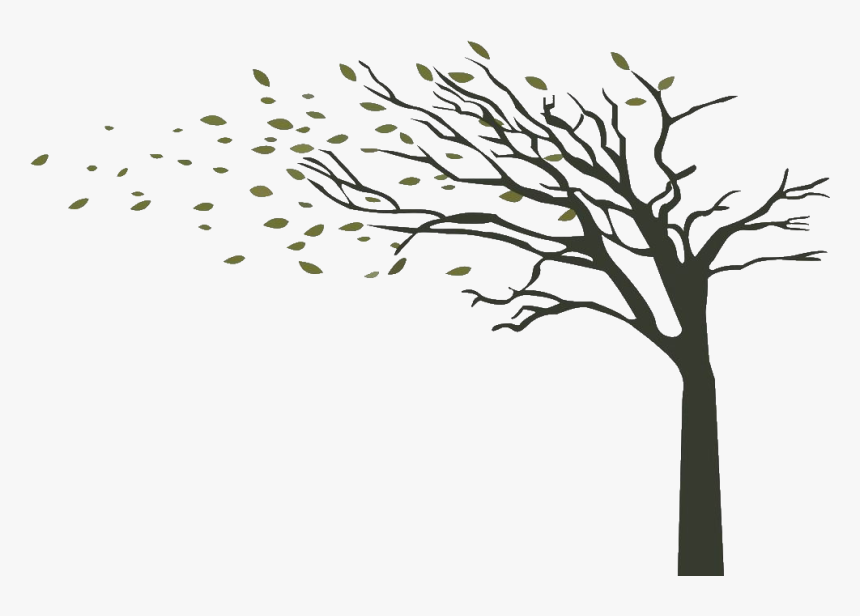 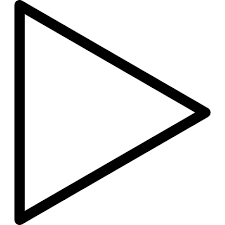 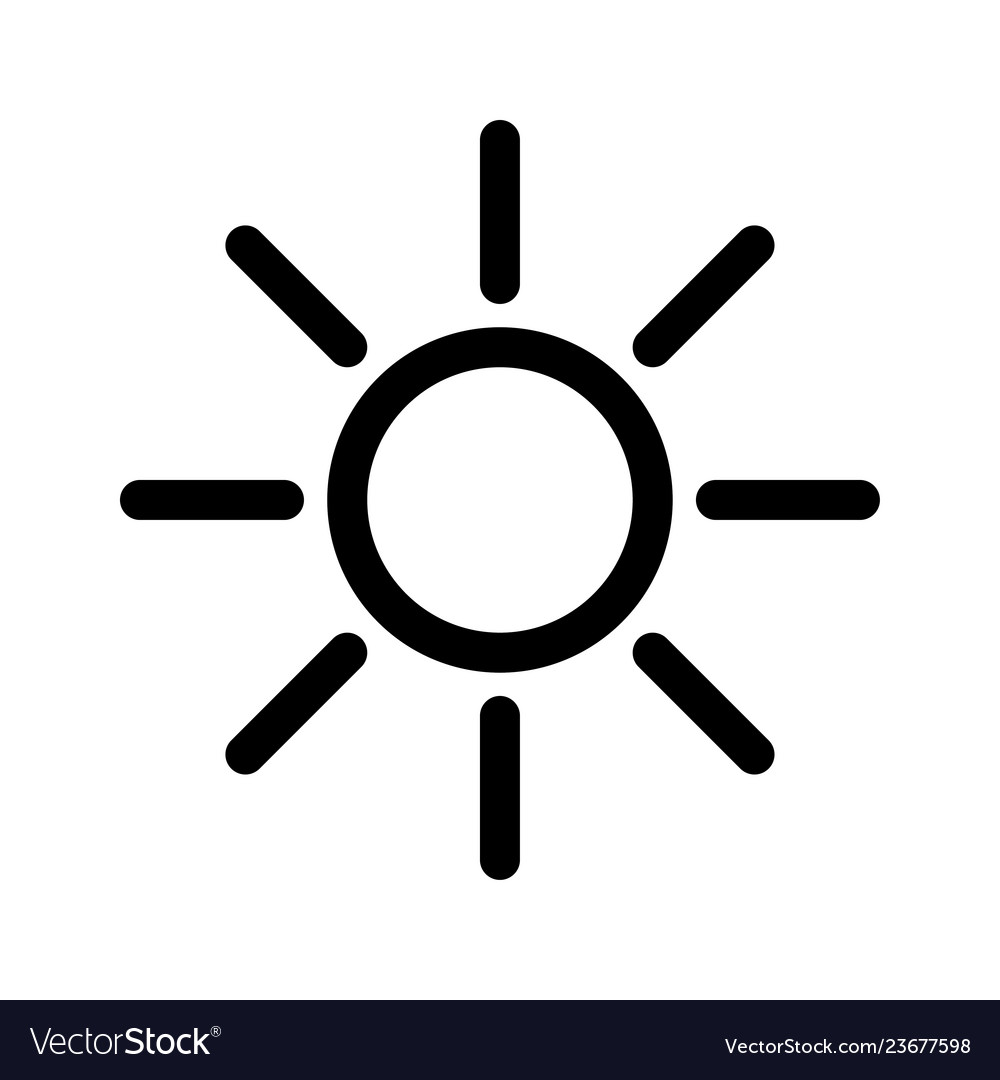 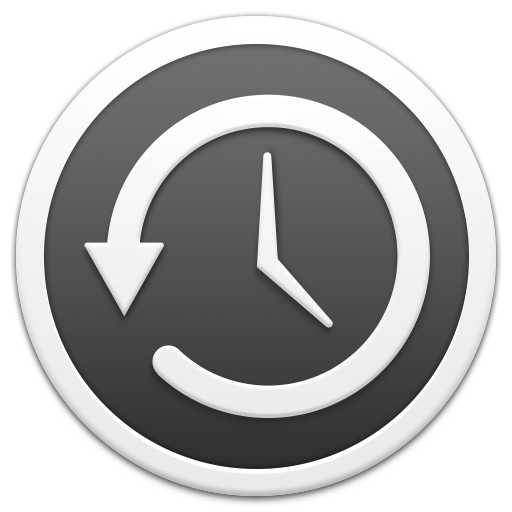 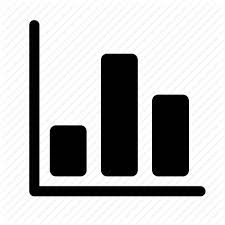 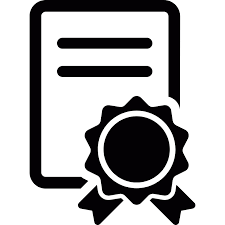 